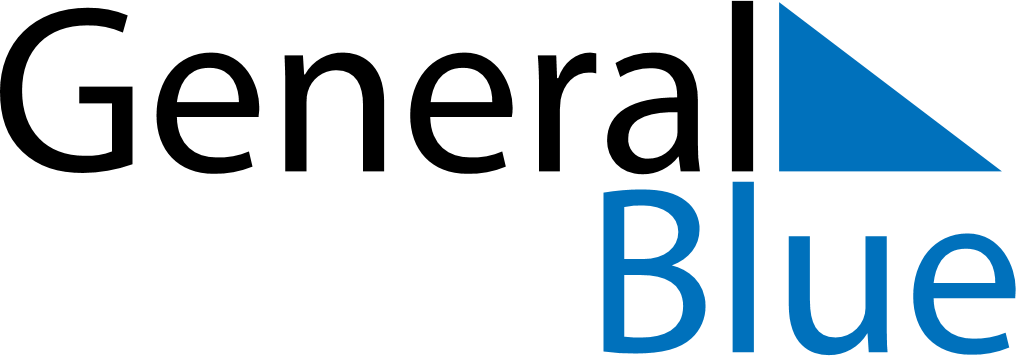 May 2029May 2029May 2029May 2029BelizeBelizeBelizeSundayMondayTuesdayWednesdayThursdayFridayFridaySaturday123445Labour Day67891011111213141516171818192021222324252526Commonwealth Day, Sovereign’s Day2728293031